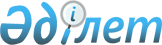 О внесении изменений и дополнения в постановление Кабинета Министров Республики Казахстан от 12 июня 1995 года № 813
					
			Утративший силу
			
			
		
					Постановление Правительства Республики Казахстан от 29 апреля 1999 года № 510. Утратило силу постановлением Правительства РК от 7 июля 2006 года N 646.
      Сноска. Утратило силу постановлением Правительства РК от 07.07.2006 № 646.
      В целях обеспечения своевременного выполнения Правительством Республики Казахстан обязательств по государственным индексированным казначейским обязательствам Правительство Республики Казахстан постановляет:  
      1. Внести в постановление Кабинета Министров Республики Казахстан от 12 июня 1995 года № 813 "О структурной перестройке Государственного комитета Республики Казахстан по статистике и анализу" (САПП Республики Казахстан, 1995 г., № 20, ст. 234) следующие изменения и дополнение:  
      в названиях постановления, приложении и в тексте постановления слова "Государственного комитета Республики Казахстан по статистике и анализу", "Государственному комитету Республики Казахстан по статистике и анализу", "Государственным комитетом Республики Казахстан по статистике и анализу", "Государственный комитет Республики Казахстан по статистике и анализу" заменить соответственно словами "Агентства Республики Казахстан по статистике", "Агентству Республики Казахстан по статистике", "Агентством Республики Казахстан по статистике", "Агентство Республики Казахстан по статистике";  
      слова "Верховного Совета" заменить словом "Парламента";  
      слова "Кабинетом Министров", "Кабинета Министров" заменить соответственно словами "Правительством", "Правительства";  
      пункт 2 дополнить абзацем пятым следующего содержания:  
      "Агентство Республики Казахстан по статистике ежемесячно обеспечивает представление в Национальный Банк Республики Казахстан информации по индексу потребительских цен за истекший месяц не позднее третьего рабочего дня следующего месяца, а также публикацию в эти же сроки информации по индексу потребительских цен за истекший месяц в  
        официальных изданиях".  
      2. Настоящее постановление вступает в силу со дня подписания. 
      Премьер-Министр  
      Республики Казахстан 
					© 2012. РГП на ПХВ «Институт законодательства и правовой информации Республики Казахстан» Министерства юстиции Республики Казахстан
				